Итоговая контрольная работа по физике за курс 9 класса Вариант № 1Инструкция по выполнению работыНа выполнение контрольной работы по физике отводится 45 минут. Работа состоит из 3-х частей и включает 10 заданий.Часть 1 содержит 5 заданий (1–5). К каждому заданию приводится 4 варианта ответа, из которых только 1 верный. При выполнении задания части 1 в тетради для контрольных работ сделайте запись: «Часть 1», проставьте номера заданий по порядку и запишите номер выбранного ответа в контрольной работе. Если вы выбрали не тот номер, то зачеркните этот номер крестиком, а рядом поставьте номер правильного ответа.Часть 2 включает 3 задания с кратким ответом (6–8). При выполнении заданий части 2 ответ записывается в тетради для контрольных работ. При этом делается запись: «Часть 2», проставляются номера заданий по порядку и записывается последовательность цифр ответа. В случае записи неверного ответа зачеркните его и запишите рядом новый.Часть 3 содержит 2 задания (9–10), на которые следует дать развёрнутый ответ. Ответы на задания части 3 записываются в тетради для контрольных работ, после записи: «Часть 3». При выполнении заданий части 3 значение искомой величины следует записать в тех единицах, которые указаны в условии задания. Если такого указания нет, то значение величины следует записать в Международной системе единиц (СИ).При вычислениях разрешается использовать непрограммируемый калькулятор.При выполнении заданий можно пользоваться черновиком. Записи в черновике не учитываются при оценивании работы.Советуем выполнять задания в том порядке, в котором они даны. С целью экономии времени пропускайте задание, которое не удаётся выполнить сразу, и переходите к следующему. Если после выполнения всей работы у вас останется время, то можно вернуться к пропущенным заданиям.За каждый правильный ответ в «Части 1» дается 1 балл, в «Части 2» 1–2 балла, в «Части 3» – от 1 до 3 баллов. Баллы, полученные вами за все выполненные задания, суммируются. Максимальное количество баллов 17.Отметка 5 ставится за более 88% выполненной работы (15–17 баллов).Отметка 4 ставится за более 70% выполненной работы (12–14 баллов).Отметка 3 ставится за более 50% выполненной работы (9–11 баллов).Постарайтесь выполнить как можно больше заданий и набрать как можно большее количество баллов.Желаем успеха!Ниже приведены справочные данные, которые могут понадобиться вам при выполнении работы.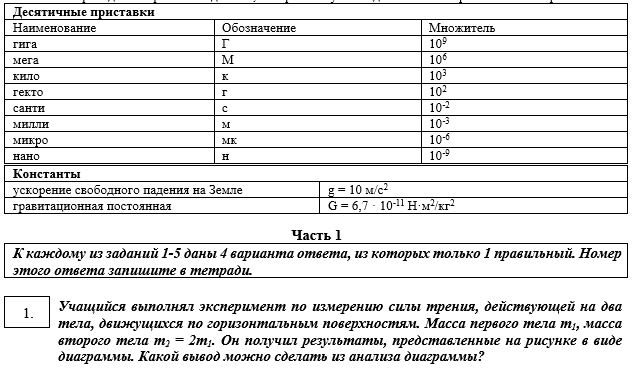 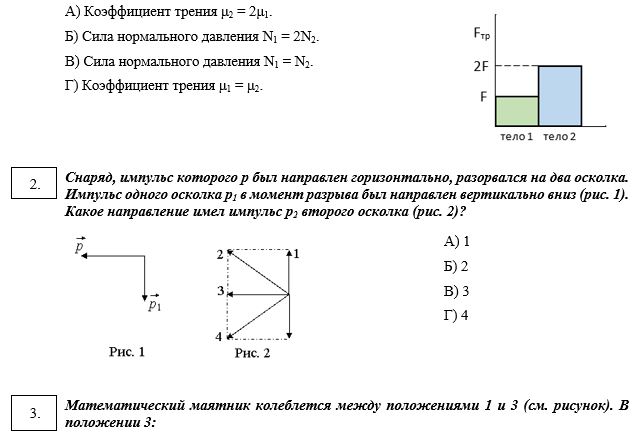 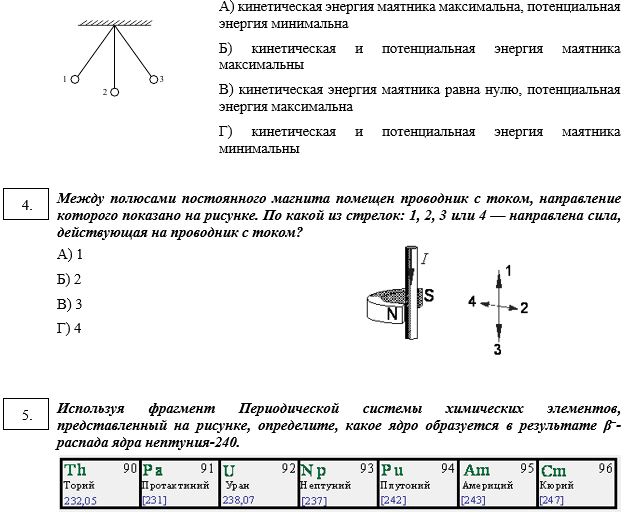 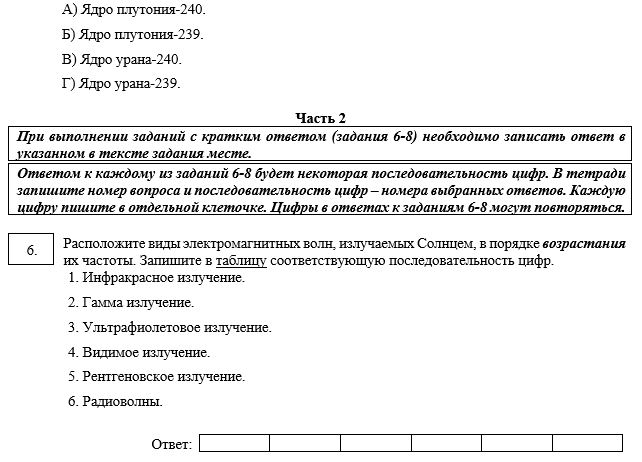 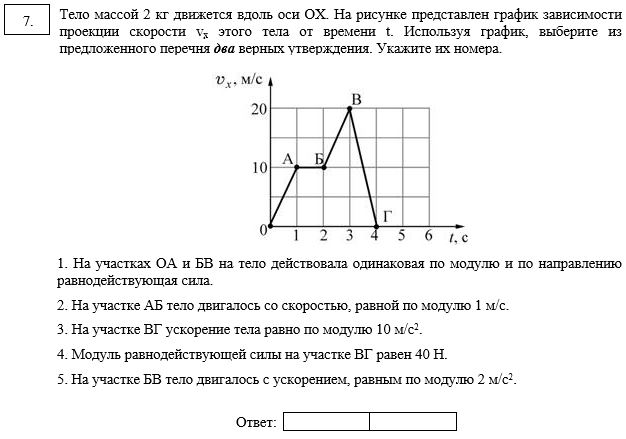 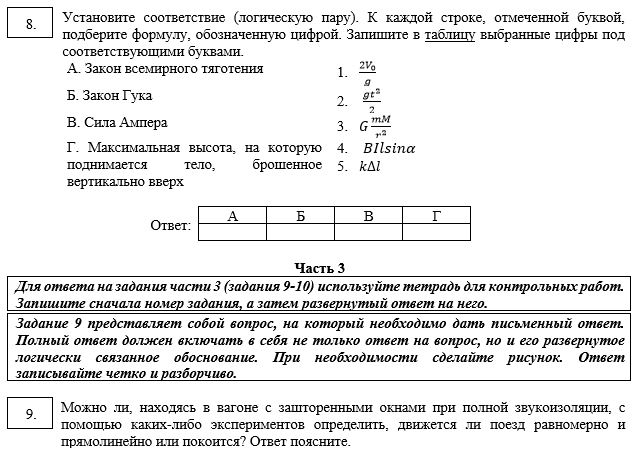 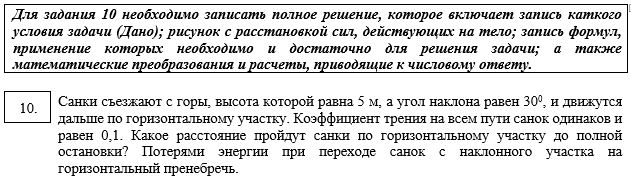 